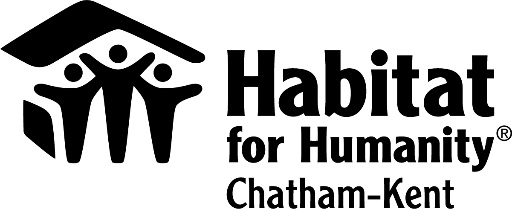 Board of Directors Application FormThank you for your interest in joining Habitat for Humanity Chatham-Kent Board of Directors.  Please use this form to provide some information about yourself and why you would be a good addition to our Board of Directors.CANDIDATE INFORMATION    Last Name:  ________________________________       First Name: ______________________________    Street Address:  _________________________________________________________________________    City:    _____________________________________      Postal Code:  _____________________________    Home Phone:  _______________________________     Cell Phone________________________________    Email Address:  ______________________________    □ Resume attached for review    Present Occupation / Place of Employment?    _______________________________________________________________________________________    Please outline how you learned about Habitat for Humanity and your reasons for applying to     become a Board Member      ________________________________________________________________________________    ________________________________________________________________________________    ________________________________________________________________________________    ________________________________________________________________________________    ________________________________________________________________________________    ________________________________________________________________________________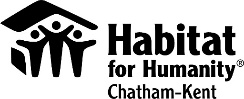      Briefly describe your educational and professional background:     ______________________________________________________________________________________     ______________________________________________________________________________________     ______________________________________________________________________________________     ______________________________________________________________________________________What has been your experience with other Non-Profit organizations?____________________________________________________________________________________________________________________________________________________________________________________________________________________________________________________________________________________________________________________________________________________Other organizational /board memberships, achievements, community activities etc.:____________________________________________________________________________________________________________________________________________________________________________________________________________________________________________________________________________________________________________________________________________________Which of your skills would you like to utilize on the Board?  Check those that apply:□ Board development			□ Financial Management		□ Training□ Strategic Planning			□ Fundraising				□ Marketing□ Volunteer Management		□ Community Networking		□ Governance□ Audit & Risk				□ Construction & Build			□ Public Relations□ Land Acquisition			□ Development & Real Estate		□ Human Resources□ Policy				□ Legal ExpertisePlease indicate your interest in joining any of the Board’s Committees.  Check all that apply:□ Family Services□ Special Events□ Volunteer□ Safety Health & Environment□ Construction□ Faith□ ITIf selected, how do you feel you could contribute to the success of Habitat for Humanity Chatham-Kent?______________________________________________________________________________________________________________________________________________________________________________________________________________________________________________________________________________________________________________________________________________________________________________________________________________________________________________________________________________________________________________________________Should you join the Board, you agree that you can provide a minimum of 6-10 hours per month in attendance to the Board and Committee meetings, and that you do not have any conflict-of-interest in participating on the Board.Signature:  ________________________________		Date:  _________________________If you are not selected as a member of the Board, or if decide not to join, would you be interested in becoming a volunteer to assist our organization in various ways that match your skills and interests?□ Yes					□ No					□ Perhaps